ФИЗИКА(базовый уровень)Прочитать и законспектировать параграфы 88, 89, 90Решить задачи:Найдите красную границу фотоэффекта для платины.Красная граница фотоэффекта для некоторого металла соответствует длине волны 577 нм. Вычислите минимальную энергию кванта, необходимую для освобождения фотоэлектрона из данного металла. Какой это металл?На поверхность серебра падает излучение с длиной волны 500 нм. Зарядится при этом серебро или останется нейтральным?Возникнет ли фотоэффект в литии под действием излучения с длиной волны 450 нм?Работа выхода электронов из золота Дж. Произойдёт ли фотоэффект при освещении золота видимым излучением?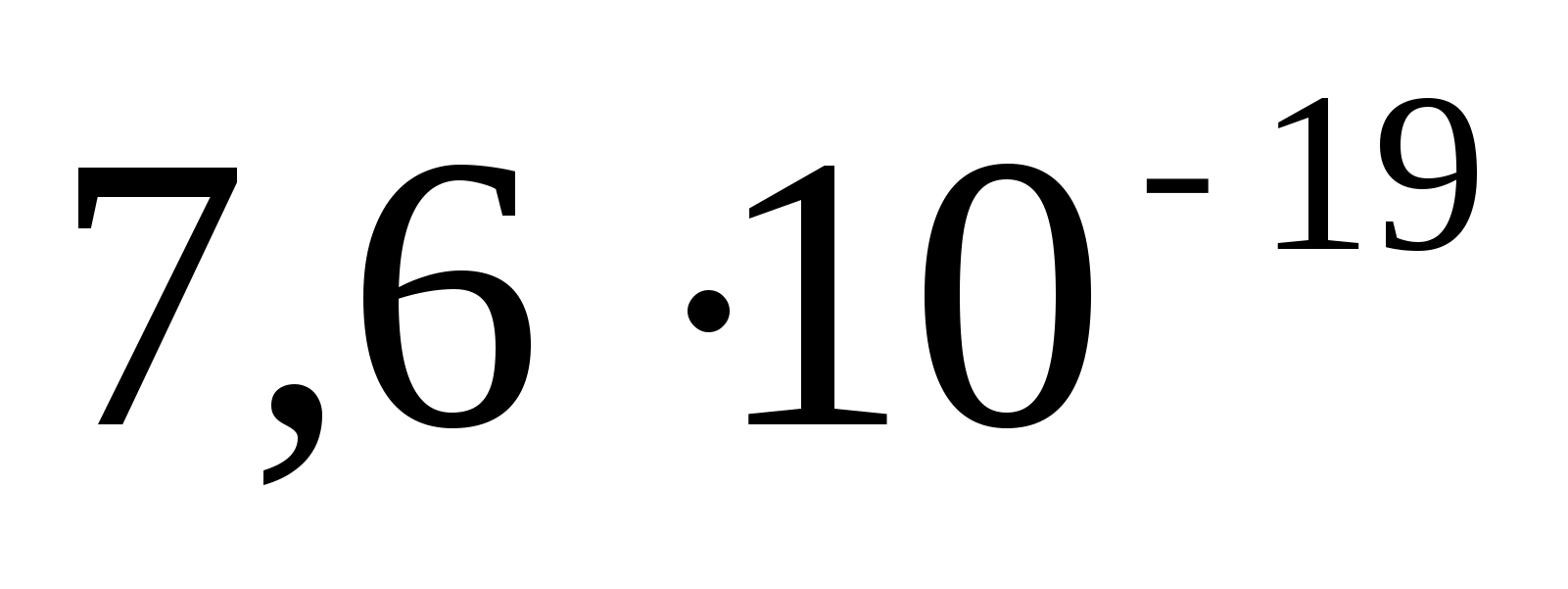 